ПРОГРАММАсеминарадля сотрудниковМуниципального бюджетного дошкольного образовательного учреждения «Детский сад № 3 «Солнышко» г. Рассказово«Меры по противодействию терроризму»Место проведения: Тамбовская область, г. Рассказово, ул. Ремесленная, дом 24Дата проведения: 29 марта 2023 годаВремя проведения: 14.00.-14.40.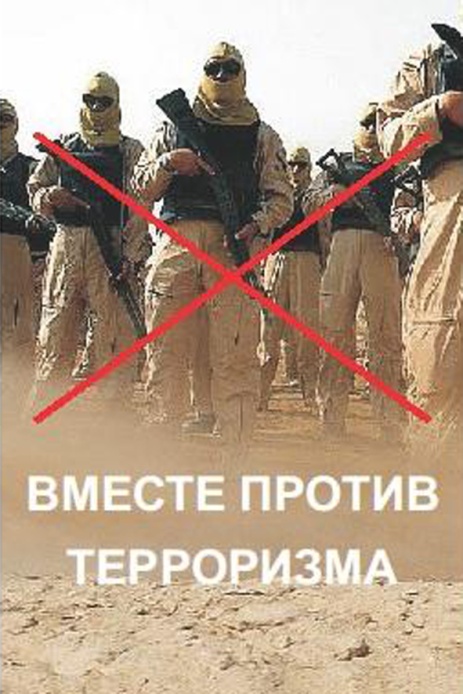 План проведения:14.00.-14.10. Приветственное слово заведующего МБДОУ «Детский сад № 3 «Солнышко»;- знакомство с Федеральным законом от 6 марта 2006 года № 35-ФЗ «О противодействии терроризму»Ивлева Елена Владимировна, заведующий МБДОУ14.10.-14.30. «Меры по противодействию терроризму»:- «Кто такие террористы»;- «Основные виды терроризма»; - «Возможные места установки взрывных устройств»;- «Предупредительно-защитные меры»;- «Методы борьбы с терроризмом» Парамонов Сергей Геннадьевич, участковый уполномоченный14.30.-14.40. Распространение памятки среди сотрудников МБДОУ «Детский сад № 3 «Солнышко»: «Вместе против терроризма».Парамонов Сергей Геннадьевич, участковый уполномоченный